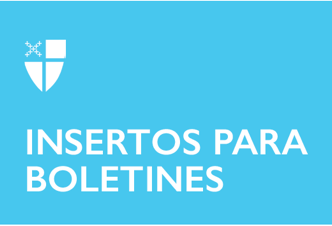 14 de noviembre de 2021 - 25 de Pentecostés (B) Conozca nuestras comunidades religiosas: 
La Hermandad de San Gregorio 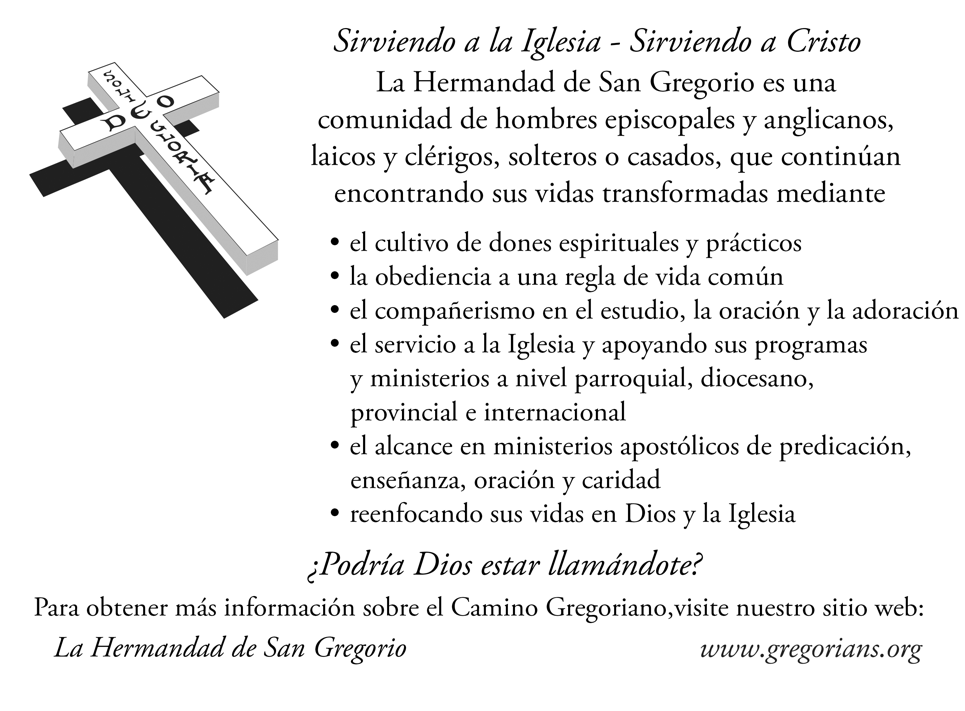 14 de noviembre de 2021 - 25 de Pentecostés (B) Conozca nuestras comunidades religiosas: 
La Hermandad de San Gregorio 